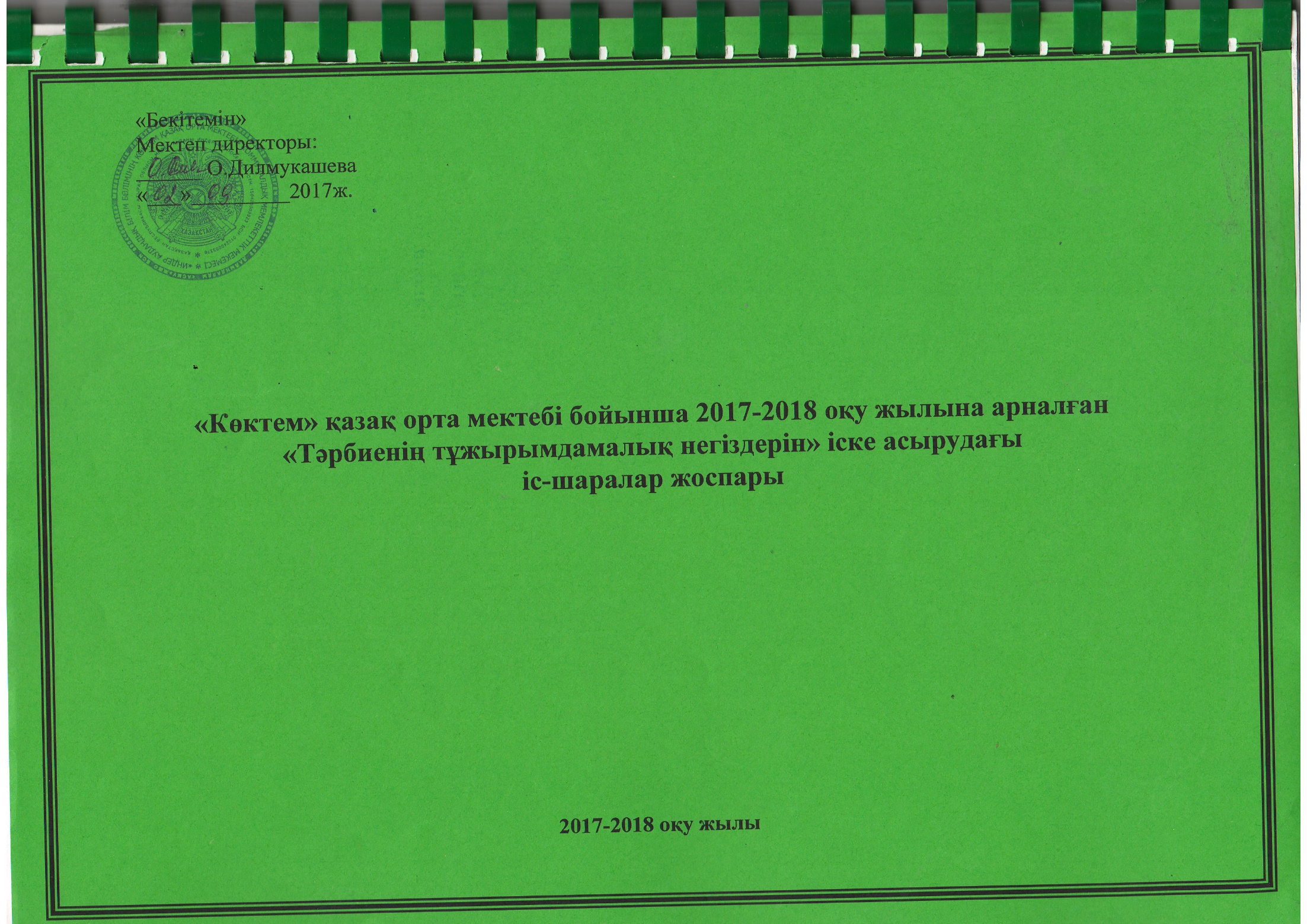 1.Қазақстандық патриотизм және азаматтық тәрбие, құқықтық тәрбиеМақсаты: Жаңа демократиялық қоғамда өмір сүруге қабілетті азаматты және патриотты; тұлғаның саяси, құқықтық және сыбайлас жемқорлыққа қарсы мәдениетін; балалар мен жастардың құқықтық санасын, оларда балалар мен жастар ортасындағы қатыгездік пен зорлық-зомбылыққа қарсы тұру даярлығын қалыптастыру.Міндеті: Отанға қызмет ету даярлығын қалыптастыру; құқықтық мәдениетке тәрбиелеу;  азаматтарға, билік органдарына құрметпен қарым-қатынас жасауды дамытуға ықпал ету; өз қадыр-қасиетін және социумдағы орнын сезінуді дамыту және т.б.2.Рухани-адамгершілік тәрбиеМақсаты: Тұлғаның қазақстандық қоғам өмірінің жалпыадамзаттық құндылықтарымен, нормаларымен және дәстүрлерімен келісілген  рухани-адамгершілік және этикалық ұстанымдарын, моральдық қасиеттерін және  көзқарастарын қалыптастыру.Міндеті: тұлғаның адамгершілік қасиеттерін қалыптастыруына ықпал ету; адамгершілік проблемаларды шешу білігін меңгерту; байланыс жасау бейімділігі мен мінез-құлық мәдениетін дамыту.3. Ұлттық тәрбиеМақсаты: Тұлғаны ұлттық және жалпыадамзаттық құндылықтарға, ана тілін және мемлекеттік тілді, қазақ халқының, Қазақстан Республикасындағы этностар мен этникалық топтардың мәдениетін құрметтеуге бағдарлау.Міндеті: Сабақтар, оқу пәндерінде, қосымша білім беруде, сабақтан тыс іс-әрекеттерте жалпыадамзаттық және ұлттық құндылықтарды кіріктіру. Қазақ халқының салт-дәстүрлері мен әдет-ғұрыптарына деген мақтаныш сезім мен жауапкершілікті арттыру.4. Отбасы тәрбиесіМақсаты: Ата-аналарды оқыту, бала тәрбиесінде олардың психологиялық-педагогикалық құзыреттіліктерін және жауапкершіліктерін арттыру.Міндеті: адамгершілік қағидаларын қолдау арқылы отбасы және неке құндылықтарына құрметпен, ұқыпты қарауға баулу.5. Еңбек, экономикалық және экологиялық тәрбиеМақсаты:Тұлғаның өзін кәсіби анықтауына саналы қарым-қатынасын қалыптастыру, экономикалық ойлауын және экологиялық мәдениетін дамыту.Міндеті: еңбек дағдысын, ұтқырлықты, іскерлікті дамыту; еңбек құралдарына құнтты қарау сезімін қалыптастыру; еңбексүйгіштік, табандылық, шыдамдылық қасиеттерін дамыту, мамандық таңдауға саналы қатынасын қалыптастыру және т.б.6. Зияткерлік тәрбие, ақпараттық мәдениет тәрбиесіМақсаты: Әрбір тұлғаның зияткерлік мүмкіндігін, көшбасшылық қасиеттерін және дарындылығын, сондай-ақ ақпараттық мәдениетін дамытуды қамтамасыз ететін уәждемелік кеңістік қалыптастыру.7. Көпмәдениетті және көркем-эстетикалық тәрбиеМақсаты: тұлғаның жалпымәдени мінез-құлық дағдыларын қалыптастыру, тұлғаның өнердегі және болмыстағы эстетикалық нысандарды қабылдау, меңгеру және бағалау әзірлігін  дамыту, білім беру ұйымдарында көпмәдениетті орта құру.Міндеті: шығармашылықпен ойлауға және қиялға, шығармашылық-эстетикалық қызметті қалыптастыруға қызығушылық, ұмтылыс таныту.8. Дене тәрбиесі, салауатты өмір салтыМақсаты: Салауатты өмір салты, дене дамуы және психологиялық денсаулық сақтау дағдыларын, денсаулыққа зиян келтіретін факторларды анықтау біліктілігін ойдағыдай қалыптастыру үшін кеңістік орнату.      	Міндеті: Саламатты өмір салты дағдыларын қалыптастыру; дене және психологиялық саулығын сақтау; суицидтің, зиянды заттарды қолданудың және компьютерлік ойындарға тәуелділіктің алдын алу және т.б.9.  2016-2019 жылдарға арналған «Мәңгілік Ел» Патриоттық Актісі»Мақсаты: Отанын сүюге, бірлікке, ел тарихын білуге, еліміздің мемлекеттік рәміздерін қастерлеуге, отанымыздың байлығын қорғауға, тарихтың, мәдениет пен тілдің ортақтығын қалыптастыруға, елімізді өркендетуге, білімді ұрпақ болуға тәрбиелеу.Міндеті: Мәңгілік ел, бұл - Тәуелсіздік және Астана, Жалпыұлттық бірлік, бейбітшілік пен келісім, Зайырлы Мемлекет және Жоғары Руханият, иновация негізінде тұрақты экономикалық өсім, жалпыға ортақ еңбек қоғамы, тарихтың, мәдениет пен тілдің ортақтығы, Ұлттық қауіпсіздік және Қазақстанның жалпы әлемдік және өңірлік проблемаларды шешуге жаһандық тұрғыдан қатысуы екенін түсіндіру.р/сТәрбие бағыттарыІс-шара тақырыбы                                  СыныбыАйыАптасыӘдісіЖұмыс түрлеріЖұмыс түрлеріЖұмыс түрлеріЖұмыс түрлеріЖұмыс түрлеріЖұмыс түрлеріЖұмыс түрлеріКүтілетін нәтиже/ аяқталу нысаныЖауаптыр/сТәрбие бағыттарыІс-шара тақырыбы                                  СыныбыАйыАптасыӘдісіМектеп психологымен жұмысМедбикемен байланысКітапханамен байланысПән мұғалімдерімен байланысАта - анамен жұмысҚоғамдық ұйымдармен, мектептен тыс мекемелермен («Жас ұлан», «Жас қыран» ұйымымен) байланысЖеке оқушымен жұмысКүтілетін нәтиже/ аяқталу нысаныЖауапты1.Қазақстан дық Патриотизм  және                   азаматтық тәрбие, құқықтық тәрбие1.«Алғашқы  қоңырау»  мерекесін  өткізу1 - 11қыркүйекІжиын+++++++Тәуелсіз Қазақстан-ның жарқын болашағы үшін                      атсалысады, құқықтық сана мен құқықтық мәдениет қалыптасады.Мектеп әкімшілігі1.Қазақстан дық Патриотизм  және                   азаматтық тәрбие, құқықтық тәрбие2.«Жасай бер, қазақ тілі, ана тілім»1 - 11қыркүйекIII,IҮтілдер күніне арналған айлық+++++Тәуелсіз Қазақстан-ның жарқын болашағы үшін                      атсалысады, құқықтық сана мен құқықтық мәдениет қалыптасады.ДТІЖО-ы А.Ескалиева,Т.Тәжіғұлова. Сынып жетекшілер1.Қазақстан дық Патриотизм  және                   азаматтық тәрбие, құқықтық тәрбие3.«Фариза, Фаризажан, Фариза қыз»5-10қыркүйекІІбайқау++++Тәуелсіз Қазақстан-ның жарқын болашағы үшін                      атсалысады, құқықтық сана мен құқықтық мәдениет қалыптасады.ДТІЖО-ыА.ЕскалиеваТ.Тәжіғұлова. Сынып жетекшілер1.Қазақстан дық Патриотизм  және                   азаматтық тәрбие, құқықтық тәрбие4.«Тәуелсіздік - елімнің ерлік жолы»7қыркүйекІІІТақырып тық кеш+++++Тәуелсіз Қазақстан-ның жарқын болашағы үшін                      атсалысады, құқықтық сана мен құқықтық мәдениет қалыптасады.Мектеп кітапханашысы З.АзербаеваЖ.Қанатова1.Қазақстан дық Патриотизм  және                   азаматтық тәрбие, құқықтық тәрбие5.«Мемлекеттік рәміздер - ел мәртебесі»1-7қазанІӘңгіме сағаты+++Тәуелсіз Қазақстан-ның жарқын болашағы үшін                      атсалысады, құқықтық сана мен құқықтық мәдениет қалыптасады.ДТІЖО-ы А.ЕскалиеваТ.Тәжіғұловасынып жетекшілер1.Қазақстан дық Патриотизм  және                   азаматтық тәрбие, құқықтық тәрбие6. «Менің отбасым», «Біз қандай ата-анамыз?»Ата-аналар арасындақарашаІІсауалнама тренинг әдісі++++Тәуелсіз Қазақстан-ның жарқын болашағы үшін                      атсалысады, құқықтық сана мен құқықтық мәдениет қалыптасады.Мектеп психологы А.ДемеуоваГ.Бақтиярова1.Қазақстан дық Патриотизм  және                   азаматтық тәрбие, құқықтық тәрбие7.«Теңге - мемлекет келбеті»1-11қарашаIІІтәрбие сағаты++++++Тәуелсіз Қазақстан-ның жарқын болашағы үшін                      атсалысады, құқықтық сана мен құқықтық мәдениет қалыптасады.ДТІЖО-ы А.Ескалиева. Т.Тәжіғұлова Сынып жетекшілер1.Қазақстан дық Патриотизм  және                   азаматтық тәрбие, құқықтық тәрбие8.«Туым – теңдігім, Елтаңбам – елдігім, Әнұраным — айбыным»8- 1114-17қарашаІІІтәрбие сағаты++++Тәуелсіз Қазақстан-ның жарқын болашағы үшін                      атсалысады, құқықтық сана мен құқықтық мәдениет қалыптасады.ДТІЖО-ы А.Ескалиева. Т.Тәжіғұлова Сынып жетекшілер1.Қазақстан дық Патриотизм  және                   азаматтық тәрбие, құқықтық тәрбие9.«Адал және сатылмайтын еңбек»5 - 11қарашаІҮсурет көрмесі+++++Тәуелсіз Қазақстан-ның жарқын болашағы үшін                      атсалысады, құқықтық сана мен құқықтық мәдениет қалыптасады.Ғ.Сейітқалиев Сынып жетекшілер1.Қазақстан дық Патриотизм  және                   азаматтық тәрбие, құқықтық тәрбие10. «Елімізді ертеңіне жетелеген Елбасы»1-11желтоқсанІТәрбиелік шара++++++Тәуелсіз Қазақстан-ның жарқын болашағы үшін                      атсалысады, құқықтық сана мен құқықтық мәдениет қалыптасады.ДТІЖО-ыА.Ескалиева, Т.ТәжіғұловаСынып жетекшілер1.Қазақстан дық Патриотизм  және                   азаматтық тәрбие, құқықтық тәрбие11.«Кітап білім бұлағы»1желтоқсанІКітапханаға саяхат++++Тәуелсіз Қазақстан-ның жарқын болашағы үшін                      атсалысады, құқықтық сана мен құқықтық мәдениет қалыптасады.Мектеп кітапханашы З.АзербаеваСынып жетекшілер1.Қазақстан дық Патриотизм  және                   азаматтық тәрбие, құқықтық тәрбие12.«Ән-жырымның арқауы - Тәуелсіздік»1 - 11желтоқсанІІПатриот   тық әндер байқауы++++Тәуелсіз Қазақстан-ның жарқын болашағы үшін                      атсалысады, құқықтық сана мен құқықтық мәдениет қалыптасады.ДТІЖО-ы А.Ескалиева. Т.Тәжіғұлова Сынып жетекшілер1.Қазақстан дық Патриотизм  және                   азаматтық тәрбие, құқықтық тәрбие13.«Желтоқсан желі ызғарлы»7-10желтоқсанІІСлайд-шоу байқау+++++Тәуелсіз Қазақстан-ның жарқын болашағы үшін                      атсалысады, құқықтық сана мен құқықтық мәдениет қалыптасады.ДТІЖО-ы Т.ТәжіғұловаСынып жетекшілер1.Қазақстан дық Патриотизм  және                   азаматтық тәрбие, құқықтық тәрбие14.«Тәуелсіздік - мәңгілік елдің тұғыры»1-11желтоқсанІІІТәрбие лік шаралар++++++Тәуелсіз Қазақстан-ның жарқын болашағы үшін                      атсалысады, құқықтық сана мен құқықтық мәдениет қалыптасады.ДТІЖО-ы А.ЕскалиеваТ.Тәжіғұлова.Сынып жетекшілер1.Қазақстан дық Патриотизм  және                   азаматтық тәрбие, құқықтық тәрбие15. «Жемқорлық індет - жою міндет»9-10ЖелтоқсанІҮДөңгелек үстел+++++++Тәуелсіз Қазақстан-ның жарқын болашағы үшін                      атсалысады, құқықтық сана мен құқықтық мәдениет қалыптасады.ДТІЖО-ыА.Ескалиева, Т.Тәжіғұлова1.Қазақстан дық Патриотизм  және                   азаматтық тәрбие, құқықтық тәрбие16.«Үмітін елдің арқалап, Арманнан туған рәміздер»9-11ҚаңтарІІИнтеллектуалды ойын+++Тәуелсіз Қазақстан-ның жарқын болашағы үшін                      атсалысады, құқықтық сана мен құқықтық мәдениет қалыптасады.З.АзербаеваМ.Тұңғатов, А.Мамаева1.Қазақстан дық Патриотизм  және                   азаматтық тәрбие, құқықтық тәрбие17. «Ұсақ бұзақылық заңдылықтары»8-11қаңтарІІІИнспектормен кездесу+++++++Тәуелсіз Қазақстан-ның жарқын болашағы үшін                      атсалысады, құқықтық сана мен құқықтық мәдениет қалыптасады.ДТІЖО-ы А.Ескалиева.А.ДемеуоваАІІБ қызметкерлері1.Қазақстан дық Патриотизм  және                   азаматтық тәрбие, құқықтық тәрбие18. «Жас ақын жырлайды»5- 10қаңтарІҮжас ақындар сайысы++++++Тәуелсіз Қазақстан-ның жарқын болашағы үшін                      атсалысады, құқықтық сана мен құқықтық мәдениет қалыптасады.ДТІЖО-ы А.Ескалиева. Т.Тәжіғұлова. сынып жетекшілер1.Қазақстан дық Патриотизм  және                   азаматтық тәрбие, құқықтық тәрбие19. «Алтын қазына»1-11қаңтарІІІҚолөнершілер байқауы+++++Тәуелсіз Қазақстан-ның жарқын болашағы үшін                      атсалысады, құқықтық сана мен құқықтық мәдениет қалыптасады.Технология пәнінің мұғалімдері1.Қазақстан дық Патриотизм  және                   азаматтық тәрбие, құқықтық тәрбие20.Махамбет оқулары1 - 10ақпанІсайыс++++++Тәуелсіз Қазақстан-ның жарқын болашағы үшін                      атсалысады, құқықтық сана мен құқықтық мәдениет қалыптасады.ДТІЖО-ыА.Ескалиева қазақ тіліпәні бірлестігі1.Қазақстан дық Патриотизм  және                   азаматтық тәрбие, құқықтық тәрбие21. «Ауғанстан - жүректегі жара»1-11ақпанІІтәрбиелік шара++++++Тәуелсіз Қазақстан-ның жарқын болашағы үшін                      атсалысады, құқықтық сана мен құқықтық мәдениет қалыптасады.ДТІЖО-ы А.Ескалиевасынып жетекшілер1.Қазақстан дық Патриотизм  және                   азаматтық тәрбие, құқықтық тәрбие22. «Мықты отбасы - мықты мемлекет»1-11ақпанІІКітап көрмесі+++++++Тәуелсіз Қазақстан-ның жарқын болашағы үшін                      атсалысады, құқықтық сана мен құқықтық мәдениет қалыптасады.Кітапханашы З.Азербаева1.Қазақстан дық Патриотизм  және                   азаматтық тәрбие, құқықтық тәрбие23.Абай - Шәкәрім оқулары5 - 10наурызІсайыс+++++Тәуелсіз Қазақстан-ның жарқын болашағы үшін                      атсалысады, құқықтық сана мен құқықтық мәдениет қалыптасады.А.ЕсқалиеваСынып жетекшілер1.Қазақстан дық Патриотизм  және                   азаматтық тәрбие, құқықтық тәрбие24. «Отбасында қатігездікке жол жоқ»Ата-аналар арасынданаурызІІКеңес беру,тренинг+++++Тәуелсіз Қазақстан-ның жарқын болашағы үшін                      атсалысады, құқықтық сана мен құқықтық мәдениет қалыптасады.ДТІЖО-ы А.ЕскалиеваПсихолог А.Демеуова1.Қазақстан дық Патриотизм  және                   азаматтық тәрбие, құқықтық тәрбие25. «Менің елімнің –рәміздері»7-10сәуірІІслайд-шоу+++++Тәуелсіз Қазақстан-ның жарқын болашағы үшін                      атсалысады, құқықтық сана мен құқықтық мәдениет қалыптасады.ДТІЖО-ыТ.Тәжіғұлова  Сынып жетекшілер1.Қазақстан дық Патриотизм  және                   азаматтық тәрбие, құқықтық тәрбие26. «Ерлік туын алаулатқан қазақ қыздары»9-11сәуірІІІерлік сағаты+++++Тәуелсіз Қазақстан-ның жарқын болашағы үшін                      атсалысады, құқықтық сана мен құқықтық мәдениет қалыптасады.ДТІЖО-ы А.ЕскалиеваТарих пәні бірлестігі                                                        сынып жетекшілер1.Қазақстан дық Патриотизм  және                   азаматтық тәрбие, құқықтық тәрбие27. «Ұлтаралық келісім - бейбітшілік нышаны»1 - 11мамырІтәрбиелік шаралар++++++Тәуелсіз Қазақстан-ның жарқын болашағы үшін                      атсалысады, құқықтық сана мен құқықтық мәдениет қалыптасады.ДТІЖО-ы Т.Тәжіғұлова     сынып жетекшілер1.Қазақстан дық Патриотизм  және                   азаматтық тәрбие, құқықтық тәрбие28.«Отты жылдар жаңғырығы»1 - 11мамырІІтәрбие сағаты+++++Тәуелсіз Қазақстан-ның жарқын болашағы үшін                      атсалысады, құқықтық сана мен құқықтық мәдениет қалыптасады.ДТІЖО-ы А.Ескалиева Т.Тәжіғұлова1.Қазақстан дық Патриотизм  және                   азаматтық тәрбие, құқықтық тәрбие29.«Сыңғырла, соңғы қоңырау»1 - 11мамырІҮжиын+++++++Тәуелсіз Қазақстан-ның жарқын болашағы үшін                      атсалысады, құқықтық сана мен құқықтық мәдениет қалыптасады.Мектеп әкімшілігіР/сТәрбие бағыттарыІс-шара тақырыбыСыныбыАйыАптаӘдісіЖұмыс түрлеріЖұмыс түрлеріЖұмыс түрлеріЖұмыс түрлеріЖұмыс түрлеріЖұмыс түрлеріЖұмыс түрлеріКүтілетін нәтиже/ аяқталу нысаныЖауаптыР/сТәрбие бағыттарыІс-шара тақырыбыСыныбыАйыАптаӘдісіМектеп психологыменжұмысМедбикемен байланысКітапханамен байланысПән мұғалімдерімен байланысАта - анамен жұмысҚоғамдық ұйымдармен, мектептен тыс      мекемелермен («Жас ұлан», «Жас қыран» ұйымымен) байланысЖеке оқушымен жұмысКүтілетін нәтиже/ аяқталу нысаныЖауапты2.Рухани-адамгершілік тәрбие1.«Мектепке жол» республикалық қайырымдылық акциясы1-11тамыз - қыркүйекІҚайырымдылық акциясы+++++Оқушыларадамгершілікке,рухани      тазалықтарын сақтауға,       әр істе сабырлы болуға,              салт –дәстүрді құрметтеуге үйренеді.Мектеп әкімшілігі2.Рухани-адамгершілік тәрбие2.«Әдептілік - әдемілік»1-11қыркүйекІІТәрбиелік шара++++Оқушыларадамгершілікке,рухани      тазалықтарын сақтауға,       әр істе сабырлы болуға,              салт –дәстүрді құрметтеуге үйренеді.ДТІЖО-ы А.Ескалиева, Т.Тәжіғұлова  сынып жетекшілер2.Рухани-адамгершілік тәрбие3.Мұғалімдер  күніне  байланысты  «Ұстазым,ұлағатым  - үлгі өнегем» салтанатты  жиын  өткізу. Оқушылардың өзін-өзі басқару күні.1-11қазанІМереке лік концерт, салтанатты жиын+++++Оқушыларадамгершілікке,рухани      тазалықтарын сақтауға,       әр істе сабырлы болуға,              салт –дәстүрді құрметтеуге үйренеді.ДТІЖО-ы А.Ескалиева, Т.Тәжіғұловасынып жетекшілер2.Рухани-адамгершілік тәрбие4.«Адамгершілік деген не?»1-4қазанІІІәңгіме,сұрақ-жауапОқушыларадамгершілікке,рухани      тазалықтарын сақтауға,       әр істе сабырлы болуға,              салт –дәстүрді құрметтеуге үйренеді.ДТІЖО-ы А.Ескалиева. Т.Тәжіғұлова. сынып жетекшілер2.Рухани-адамгершілік тәрбие5.«Ата салтым -асыл қазынам»8-10қарашаІІтәрбиелік шара++++++Оқушыларадамгершілікке,рухани      тазалықтарын сақтауға,       әр істе сабырлы болуға,              салт –дәстүрді құрметтеуге үйренеді.ДТІЖО-ы А.Ескалиева.сынып жетекшілер2.Рухани-адамгершілік тәрбие6.«Имандылық жарасады ұл-қызға»9а, 9бжелтоқсанІІимаммен кездесу+++++++Оқушыларадамгершілікке,рухани      тазалықтарын сақтауға,       әр істе сабырлы болуға,              салт –дәстүрді құрметтеуге үйренеді.ДТІЖО-ы А.Ескалиева.А.Демеуова Сынып жетекшілер2.Рухани-адамгершілік тәрбие7.«Өнерлі елдің өрісі биік»1-11қаңтарІІІкөрме байқауы++++++Оқушыларадамгершілікке,рухани      тазалықтарын сақтауға,       әр істе сабырлы болуға,              салт –дәстүрді құрметтеуге үйренеді.ДТІЖО-ыСынып жетекшілер,ТехнологА.Базылова2.Рухани-адамгершілік тәрбие8. «Жол тәртібін білейік, аман - есен жүрейік!»7-10ақпанІЖол инспекторы кездесу++++Оқушыларадамгершілікке,рухани      тазалықтарын сақтауға,       әр істе сабырлы болуға,              салт –дәстүрді құрметтеуге үйренеді.ДТІЖО-ы А.Ескалиева. тәлімгер Г.Абенова2.Рухани-адамгершілік тәрбие9.«Күмбірлеген күй - құдірет»5-7ақпанІІтәрбие сағаты+++++Оқушыларадамгершілікке,рухани      тазалықтарын сақтауға,       әр істе сабырлы болуға,              салт –дәстүрді құрметтеуге үйренеді.ДТІЖО-ы А..Ескалиева. сынып жетекшілер2.Рухани-адамгершілік тәрбие10.«Бәрі де, ана, бір өзіңнен басталады»1-11наурызІтәрбиелік шара+++++Оқушыларадамгершілікке,рухани      тазалықтарын сақтауға,       әр істе сабырлы болуға,              салт –дәстүрді құрметтеуге үйренеді.ДТІЖО-ы А.Ескалиева. Т.Тәжіғұлова сынып жетекшілер2.Рухани-адамгершілік тәрбие11.«Бұрымды бойжеткен»7-10наурызІІқыздар сайысы++++Оқушыларадамгершілікке,рухани      тазалықтарын сақтауға,       әр істе сабырлы болуға,              салт –дәстүрді құрметтеуге үйренеді.ДТІЖО-ы А.Ескалиевасынып жетекшілер2.Рухани-адамгершілік тәрбие12. «Достықтың алтын көпірі»8-9сәуірІІТок шоу+++++Оқушыларадамгершілікке,рухани      тазалықтарын сақтауға,       әр істе сабырлы болуға,              салт –дәстүрді құрметтеуге үйренеді.ДТІЖО-ы Т.Тәжіғұловасынып жетекшілер2.Рухани-адамгершілік тәрбие13. «Сәлемдесу-ізеттілік белгісі»1-4 сынмамырІСынып сағаты+++++Оқушыларадамгершілікке,рухани      тазалықтарын сақтауға,       әр істе сабырлы болуға,              салт –дәстүрді құрметтеуге үйренеді.ДТІЖО-ы Т.Тәжіғұловасынып жетекшілерр/сТәрбие бағыттарыІс-шара тақырыбыСыныбыАйыАптасыӘдісіЖұмыс түрлеріЖұмыс түрлеріЖұмыс түрлеріЖұмыс түрлеріЖұмыс түрлеріЖұмыс түрлеріЖұмыс түрлеріКүтілетіннәтиже/аяқталунысаныЖауаптыр/сТәрбие бағыттарыІс-шара тақырыбыСыныбыАйыАптасыӘдісіМектеп психологымен жұмысМедбикемен байланысКітапханамен байланысПән мұғалімдерімен байланысАта - анамен жұмысҚоғамдық ұйымдармен, мектептен тыс мекемелермен («Жас ұлан», «Жас қыран» ұйымымен) байланысЖеке оқушымен жұмысКүтілетіннәтиже/аяқталунысаныЖауапты3.Ұлттық тәрбие1.«Ұлттық тәрбие-құндылық бастауы»5-6қыркүйекІІІӨнеге сағаты+++++Сабақтар,оқу пәндерінде,қосымша білім беруде, сабақтан тыс іс-әрекеттерде жалпы адамзаттық және ұлттық құндылықтарды кіріктіру арқылыоқушының бойында этномәдениеттілік, салт -дәстүрімізге деген мақтаныш сезімі қалыптасады.ДТІЖО-ы А.Ескалиева. Т.Тәжіғұловасынып жетекшілер3.Ұлттық тәрбие2.«Қазақтың ұлттық музыкалық аспаптары»7-9қазанІІІӨнеге сағаты++++Сабақтар,оқу пәндерінде,қосымша білім беруде, сабақтан тыс іс-әрекеттерде жалпы адамзаттық және ұлттық құндылықтарды кіріктіру арқылыоқушының бойында этномәдениеттілік, салт -дәстүрімізге деген мақтаныш сезімі қалыптасады.Музыка пәні мұғалімі Р.Шаукирова Сынып жетекшілер3.Ұлттық тәрбие3.«Ою ойғанның ойы артық»1-11қарашаІІОюлар сыры+++++Сабақтар,оқу пәндерінде,қосымша білім беруде, сабақтан тыс іс-әрекеттерде жалпы адамзаттық және ұлттық құндылықтарды кіріктіру арқылыоқушының бойында этномәдениеттілік, салт -дәстүрімізге деген мақтаныш сезімі қалыптасады.Сынып жетекшілерТехнологА.Базылова3.Ұлттық тәрбие4.«Ұлттық құндылықтар - тәрбиенің түп қазығы»9-11қаңтарІІдөңгелек үстел+++++Сабақтар,оқу пәндерінде,қосымша білім беруде, сабақтан тыс іс-әрекеттерде жалпы адамзаттық және ұлттық құндылықтарды кіріктіру арқылыоқушының бойында этномәдениеттілік, салт -дәстүрімізге деген мақтаныш сезімі қалыптасады.ДТІЖО-ы А.Ескалиеа. Т.Тәжіғұлова Сынып жетекшілер3.Ұлттық тәрбие5.«Ұлыстың ұлы күні - Наурыз»1-11наурызІІІтәрбие сағаты+++++Сабақтар,оқу пәндерінде,қосымша білім беруде, сабақтан тыс іс-әрекеттерде жалпы адамзаттық және ұлттық құндылықтарды кіріктіру арқылыоқушының бойында этномәдениеттілік, салт -дәстүрімізге деген мақтаныш сезімі қалыптасады.ДТІЖО-ы А.ЕскалиеваТ.Тәжіғұлова Сынып жетекшілер3.Ұлттық тәрбие6.«Жастар және заман»7-10сәуірІІПікірталас++++++Сабақтар,оқу пәндерінде,қосымша білім беруде, сабақтан тыс іс-әрекеттерде жалпы адамзаттық және ұлттық құндылықтарды кіріктіру арқылыоқушының бойында этномәдениеттілік, салт -дәстүрімізге деген мақтаныш сезімі қалыптасады.ДТІЖО-ы А.ЕскалиеваТ.ТәжіғұловаСынып жетекшілер3.Ұлттық тәрбие7.18 мамыр - Халықаралық мұражай күніне орай «Өлке тарихы өскелең ұрпаққа аманат» атты шара5а,5ә,5бМаусым, қыркүйекІІІМұра жайға саяхат+++++Сабақтар,оқу пәндерінде,қосымша білім беруде, сабақтан тыс іс-әрекеттерде жалпы адамзаттық және ұлттық құндылықтарды кіріктіру арқылыоқушының бойында этномәдениеттілік, салт -дәстүрімізге деген мақтаныш сезімі қалыптасады.ДТІЖО-ы АЕскалиева Т.Тәжіғұлова сынып жетекшілерр/сТәрбие бағыттарыІс-шара тақырыбыСыныбыАйыАптаӘдісіЖұмыс түрлеріЖұмыс түрлеріЖұмыс түрлеріЖұмыс түрлеріЖұмыс түрлеріЖұмыс түрлеріЖұмыс түрлеріКүтілетін нәтиже/ аяқталу нысаныЖауаптыр/сТәрбие бағыттарыІс-шара тақырыбыСыныбыАйыАптаӘдісіМектеп психологымен жұмысМедбикемен байланысКітапханамен байланысПән мұғалімдерімен байланысАта - анамен жұмысҚоғамдық ұйымдармен, мектептен тыс мекемелермен («Жас ұлан», «Жас қыран» ұйымымен) байланысЖеке оқушымен жұмысКүтілетін нәтиже/ аяқталу нысаныЖауапты4.Отбасы тәрбиесі1.«Ұрпақ тәрбиесі-ұлт болашағы». Сыныптарда  ата – аналар  жиналыстарын  өткізу,  ата – аналар  кеңесін  сайлау,  отбасының  әлеуметтік  жағдайын  анықтау.1-11ҚыркүйекІжиналыс++++++Жанұядағы ата-анамен  бала арасындағы қарым қатынас нығая түседі.ДТІЖО-ы А.Ескалиева. Т.Тәжіғұлова сынып жетекшілер4.Отбасы тәрбиесі2.«Отбасы күні» мерекесі«Отбасы - бақыт мекені»1-11қыркүйекІІапталық+++++Жанұядағы ата-анамен  бала арасындағы қарым қатынас нығая түседі.ДТІЖО-ы А.Ескалиева Т.Тәжіғұлова         Сынып жетекшілер4.Отбасы тәрбиесі3. «Көп жасаған қария - ақылы теңіз дария»7-8қазанІІкездесу+++++++Жанұядағы ата-анамен  бала арасындағы қарым қатынас нығая түседі.Мектеп тәлімгері Г.Абенова                          сынып жетекшілер4.Отбасы тәрбиесі4.«Қарттарым – асыл қазынам»1-11қазанІсынып сағаты++++++Жанұядағы ата-анамен  бала арасындағы қарым қатынас нығая түседі.ДТІЖО-ы А.Ескалиева. Т.Тәжіғұловасынып жетекшілер4.Отбасы тәрбиесі5. «Ынтымақты отбасы»4-5қарашаІІсынып сағаттары+++++Жанұядағы ата-анамен  бала арасындағы қарым қатынас нығая түседі.ДТІЖО-ы А.Ескалиева Т.ТәжіғұловаСынып жетекшілер4.Отбасы тәрбиесі6.«Толағай» отбасылық сайысы«Жүзден жүйрік, мыңнан тұлпар»1-4қаңтарІІспорттық – отбасы лық сайыс+++++Жанұядағы ата-анамен  бала арасындағы қарым қатынас нығая түседі.Дене тәрбиесі пәні бірлестігі А.Қапезовсынып жетекшілер4.Отбасы тәрбиесі7.«Тамырын жайып тереңге»5-9ақпанІІІкездесу++++Жанұядағы ата-анамен  бала арасындағы қарым қатынас нығая түседі.ДТІЖО-ы А.Ескалиева. Т.Тәжіғұлова сынып жетекшілер4.Отбасы тәрбиесі8.«Отбасы зорлық -зомбылығының бала психикасына әсері»1-11наурызІІІКеңес беру (ата-аналар арасында.) +++++++Жанұядағы ата-анамен  бала арасындағы қарым қатынас нығая түседі.Мектеп психологы А.Демеуовасынып жетекшілер4.Отбасы тәрбиесі9.«Қызым-қызғалдағым,ұлым –ізгі арманым»1-11сәуірІІІТанымдық шара+++++Жанұядағы ата-анамен  бала арасындағы қарым қатынас нығая түседі.ДТІЖО-ы А.Ескалиева  Т.Тәжіғұлова сынып жетекшілер4.Отбасы тәрбиесі10.«Мөлдір бұлақтан» отбасылық шығармашылық шарасымамырІ,ІІОтбасы лық сайыс+++Жанұядағы ата-анамен  бала арасындағы қарым қатынас нығая түседі.Мектеп әкімшілігір/сТәрбие бағыттарыІс-шара тақырыбыСыныбыАйыАптасыӘдісіЖұмыс түрлеріЖұмыс түрлеріЖұмыс түрлеріЖұмыс түрлеріЖұмыс түрлеріЖұмыс түрлеріЖұмыс түрлеріКүтілетін нәтиже/аяқталунысаныЖауаптыр/сТәрбие бағыттарыІс-шара тақырыбыСыныбыАйыАптасыӘдісіМектеп психологымен жұмысМедбикемен байланысКітапханамен байланысПән мұғалімдерімен байланысАта - анамен жұмысҚоғамдық ұйымдармен, мектептен тыс мекемелермен («Жас ұлан», «Жас қыран» ұйымымен) байланысЖеке оқушымен жұмыс5.Еңбек, экономикалық және экологиялық тәрбие1.«Аяласаң, табиғатты аяла!»1-4ҚыркүйекІІІтәрбие сағаты+++++Еңбек қызметініңсан алуан түрлеріне жауапкершілікпен қарауға ұмтылады.Бастауыш сынып жетекшілері5.Еңбек, экономикалық және экологиялық тәрбие2."Гүл – өмірдің сәні»1-11ҚазанІІІакция++++++Еңбек қызметініңсан алуан түрлеріне жауапкершілікпен қарауға ұмтылады.ДТІЖО-ы Т.Ескалиева. сынып жетекшілер5.Еңбек, экономикалық және экологиялық тәрбие3.Сенбілік күн7-11ҚазанІ-ІҮсенбілік++++Еңбек қызметініңсан алуан түрлеріне жауапкершілікпен қарауға ұмтылады.ДТІЖО-ы Т.Ескалиева.  сынып жетекшілер5.Еңбек, экономикалық және экологиялық тәрбие4.«Мамандық таңдау –келешекке бастау»9-11ҚарашаІІІкеш++Еңбек қызметініңсан алуан түрлеріне жауапкершілікпен қарауға ұмтылады.ДТІЖО-ы Т.Ескалиева. Мектеп психологы А.Демеуова5.Еңбек, экономикалық және экологиялық тәрбие5.«Жайдарман» көңілді тапқырлар сайысы5-10ЖелтоқсанІҮКТК -ойыны++Еңбек қызметініңсан алуан түрлеріне жауапкершілікпен қарауға ұмтылады.ДТІЖО-ыСынып жетекшілер5.Еңбек, экономикалық және экологиялық тәрбие6.«Ата-баба мұраларын сақтаймыз және қорғаймыз»5-10ЖелтоқсанІШығармашылық көрме+++++Еңбек қызметініңсан алуан түрлеріне жауапкершілікпен қарауға ұмтылады.Технология пәні мұғ.5.Еңбек, экономикалық және экологиялық тәрбие7. «Жылдың үздік қолөнер көрмесі»8-10Қаңтар Ібайқау++++Еңбек қызметініңсан алуан түрлеріне жауапкершілікпен қарауға ұмтылады.ДТІЖО-ы, технолог А.Базылова5.Еңбек, экономикалық және экологиялық тәрбие8. Асулардан асады жастар әлі, зор болашақ бүгіннен басталады!»7-11ҚаңтарІІСтуденттермен кездесу кеші++++Еңбек қызметініңсан алуан түрлеріне жауапкершілікпен қарауға ұмтылады.ДТІЖО-ыСынып жетекшілер5.Еңбек, экономикалық және экологиялық тәрбие9.«Жаңару мен тазалық»5-11СәуірІ-ІҮсенбілік++++Еңбек қызметініңсан алуан түрлеріне жауапкершілікпен қарауға ұмтылады.Мектеп әкімшілігі5.Еңбек, экономикалық және экологиялық тәрбие10.«Жанам деген жүрекке от берейік»5-11МамырІІДарынды лар слеті++Еңбек қызметініңсан алуан түрлеріне жауапкершілікпен қарауға ұмтылады.ДТІЖО-ы А.Ескалиева Т.Тәжіғұлова                           сынып жетекшір/сТәрбие бағыттарыІс-шара тақырыбыСыныбыАйыАптасыӘдісіЖұмыс түрлеріЖұмыс түрлеріЖұмыс түрлеріЖұмыс түрлеріЖұмыс түрлеріЖұмыс түрлеріЖұмыс түрлеріКүтілетін нәтиже/ аяқталу нысаныЖауаптыр/сТәрбие бағыттарыІс-шара тақырыбыСыныбыАйыАптасыӘдісіМектеп психологымен жұмысМедбикемен байланысКітапханамен байланысПән мұғалімдерімен байланысАта - анамен жұмысҚоғамдық ұйымдармен, мектептен тыс мекемелермен («Жас ұлан», «Жас қыран» ұйымымен) байланысЖеке оқушымен жұмысКүтілетін нәтиже/ аяқталу нысаныЖауапты6.Зияткерлік тәрбие, ақпараттық мәдениет тәрбиесі1.Интеллектуальдік марафондарға  қатысу «Ақ бота», «Кенгуру», «Русский медвежонок» т.б.1-11уақытындамарафон++++Оқушылардың белсенді ойлау қызметін дамытуды, олардың санасын шынайы, қарапайым біліммен байытуды, ойлау қабілетін арттыруды қалыптастырады.ДТІЖО-ы А.Ескалиева Т.Тәжіғұлова                           сынып жетекшілер6.Зияткерлік тәрбие, ақпараттық мәдениет тәрбиесі2.Оқушылардың үйірмелер мен спорттық секцияларға қатысуын қамтамасыз ету1-11қыркүйекІ-ІІ++++Оқушылардың белсенді ойлау қызметін дамытуды, олардың санасын шынайы, қарапайым біліммен байытуды, ойлау қабілетін арттыруды қалыптастырады.ДТІЖО-ы А.Ескалиева Т.Тәжіғұлова                           сынып жетекшілер6.Зияткерлік тәрбие, ақпараттық мәдениет тәрбиесі3.«Мың бір мақал, жүз бір жұмбақ»5-8қазанІІсайыс++++Оқушылардың белсенді ойлау қызметін дамытуды, олардың санасын шынайы, қарапайым біліммен байытуды, ойлау қабілетін арттыруды қалыптастырады.ДТІЖО-ыА.Ескалиева Т.Тәжіғұлова                           6.Зияткерлік тәрбие, ақпараттық мәдениет тәрбиесі4.«Тәуелсіздік тірегі – білімді ұрпақ»9-11қазанІІІбілімді,білгір лерсайыс++++Оқушылардың белсенді ойлау қызметін дамытуды, олардың санасын шынайы, қарапайым біліммен байытуды, ойлау қабілетін арттыруды қалыптастырады.ДТІЖО-ы А.Ескалиева. Т.Тәжіғұловасынып жетекшілер6.Зияткерлік тәрбие, ақпараттық мәдениет тәрбиесі5.Білгірлер бәйгесі9а,9бқарашаІІИнтелектуалды ойын+++++Оқушылардың белсенді ойлау қызметін дамытуды, олардың санасын шынайы, қарапайым біліммен байытуды, ойлау қабілетін арттыруды қалыптастырады.ДТІЖО-ы А.Ескалиева Т.Тәжіғұловасынып жетекшілер6.Зияткерлік тәрбие, ақпараттық мәдениет тәрбиесі6.«Саз әлемі» музыкалық сайыс8-11қаңтарІІІсайыс+++++Оқушылардың белсенді ойлау қызметін дамытуды, олардың санасын шынайы, қарапайым біліммен байытуды, ойлау қабілетін арттыруды қалыптастырады.Музыка пәні мұғалімі Р.Шаукирова Сынып жетекшілер6.Зияткерлік тәрбие, ақпараттық мәдениет тәрбиесі7.«Жыл оқушысы-2018»5-11сәуірІІозаттар сайысы+++++Оқушылардың белсенді ойлау қызметін дамытуды, олардың санасын шынайы, қарапайым біліммен байытуды, ойлау қабілетін арттыруды қалыптастырады.ДТІЖО-ы А.Ескалиева.  сынып жетекшілер6.Зияткерлік тәрбие, ақпараттық мәдениет тәрбиесі8.«Мемлекеттік рәміздер – ұлттық мақтанышымыз»6-8сәуірІҮслайд-шоу++++Оқушылардың белсенді ойлау қызметін дамытуды, олардың санасын шынайы, қарапайым біліммен байытуды, ойлау қабілетін арттыруды қалыптастырады.ДТІЖО-ы А.Ескалиева Т.Тәжіғұлова                             Сынып жетекшілер6.Зияткерлік тәрбие, ақпараттық мәдениет тәрбиесі9.Тарихтың адамгершілік тағылымдары(Тарихи танымдарын арттыру)10 а,бмамырІІҒылыми-практикалық конференция+++Оқушылардың белсенді ойлау қызметін дамытуды, олардың санасын шынайы, қарапайым біліммен байытуды, ойлау қабілетін арттыруды қалыптастырады.ДТІЖО-ы А.Ескалиева.  тарих пәні мұғалімі М.Тунгатовр/сТәрбие бағыттарыІс-шара тақырыбыСыныбыАйыАптасыӘдісіЖұмыс түрлеріЖұмыс түрлеріЖұмыс түрлеріЖұмыс түрлеріЖұмыс түрлеріЖұмыс түрлеріЖұмыс түрлеріКүтілетіннәтиже/аяқталунысаныЖауаптыр/сТәрбие бағыттарыІс-шара тақырыбыСыныбыАйыАптасыӘдісіМектеп психологымен жұмысМедбикемен байланысКітапханамен байланысПән мұғалімдерімен байланысАта - анамен жұмысҚоғамдық ұйымдармен, мектептен тыс мекемелермен («Жас ұлан», «Жас қыран» ұйымымен) байланысЖеке оқушымен жұмысКүтілетіннәтиже/аяқталунысаныЖауапты7.Көпмәдениеттіжәнекөркем эстетика лық тәрбие1. «Ең әсем безендірілген сынып»5-11ҚыркүйекІІбайқау++++Өнер құралдарының көмегімен тұжырымдама лар ойлауға, әлемді тұтас көре білуге, өзінің шығармашы лық қызметіндеол туралы құндылықтар  ды түсіндіреді,іске асыруға,ұжымда өмір сүру білігіне  әлем мәдениетімен және адамдармен қарым-қатынаста өзін көрсете білуге ықпал етеді.ДТІЖО-ы А.Ескалиева Т.Тәжіғұлова                           сынып жетекшілер7.Көпмәдениеттіжәнекөркем эстетика лық тәрбие2.«Күз – молшылық, күз – байлық»1-4ҚазанIІІЖәрмең ке++++++Өнер құралдарының көмегімен тұжырымдама лар ойлауға, әлемді тұтас көре білуге, өзінің шығармашы лық қызметіндеол туралы құндылықтар  ды түсіндіреді,іске асыруға,ұжымда өмір сүру білігіне  әлем мәдениетімен және адамдармен қарым-қатынаста өзін көрсете білуге ықпал етеді.ДТІЖО-ы А.Ескалиева Т.Тәжіғұлова                           Бастауыш пән бірлестігі7.Көпмәдениеттіжәнекөркем эстетика лық тәрбие3. «Өнер-мәдениеттің айнасы»9-11ҚазанІҮӨнер адамдарымен кездесу++++Өнер құралдарының көмегімен тұжырымдама лар ойлауға, әлемді тұтас көре білуге, өзінің шығармашы лық қызметіндеол туралы құндылықтар  ды түсіндіреді,іске асыруға,ұжымда өмір сүру білігіне  әлем мәдениетімен және адамдармен қарым-қатынаста өзін көрсете білуге ықпал етеді.ДТІЖО-ы Т.Тәжіғұлова7.Көпмәдениеттіжәнекөркем эстетика лық тәрбие4.«Берекелі, мерекелі алтын күз»5-11ҚарашаІсайыс++++++Өнер құралдарының көмегімен тұжырымдама лар ойлауға, әлемді тұтас көре білуге, өзінің шығармашы лық қызметіндеол туралы құндылықтар  ды түсіндіреді,іске асыруға,ұжымда өмір сүру білігіне  әлем мәдениетімен және адамдармен қарым-қатынаста өзін көрсете білуге ықпал етеді.ДТІЖО-ы А.Ескалиева Т.Тәжіғұлова                           сынып жетекшілер7.Көпмәдениеттіжәнекөркем эстетика лық тәрбие5.«Өнерімді еліме арнаймын»5-11ҚарашаІҮфестиваль++++Өнер құралдарының көмегімен тұжырымдама лар ойлауға, әлемді тұтас көре білуге, өзінің шығармашы лық қызметіндеол туралы құндылықтар  ды түсіндіреді,іске асыруға,ұжымда өмір сүру білігіне  әлем мәдениетімен және адамдармен қарым-қатынаста өзін көрсете білуге ықпал етеді.ДТІЖО-ы А.Есқалиева Т.Тәжіғұлова7.Көпмәдениеттіжәнекөркем эстетика лық тәрбие6.«Кел, төрлет, Жаңа жылым, құтты жылым»1-11ЖелтоқсанІІІ-ІҮмерекелік шара++++++Өнер құралдарының көмегімен тұжырымдама лар ойлауға, әлемді тұтас көре білуге, өзінің шығармашы лық қызметіндеол туралы құндылықтар  ды түсіндіреді,іске асыруға,ұжымда өмір сүру білігіне  әлем мәдениетімен және адамдармен қарым-қатынаста өзін көрсете білуге ықпал етеді.ДТІЖО-ы А.Ескалиева Т.Тәжіғұлова                           сынып жетекшілер7.Көпмәдениеттіжәнекөркем эстетика лық тәрбие7.«Өнерліге өріс кең»8а,8бҚаңтарІҮкездесу++++++Өнер құралдарының көмегімен тұжырымдама лар ойлауға, әлемді тұтас көре білуге, өзінің шығармашы лық қызметіндеол туралы құндылықтар  ды түсіндіреді,іске асыруға,ұжымда өмір сүру білігіне  әлем мәдениетімен және адамдармен қарым-қатынаста өзін көрсете білуге ықпал етеді.ДТІЖО-ы А.Ескалиева Т.Тәжіғұлова                           сынып жетекшілер7.Көпмәдениеттіжәнекөркем эстетика лық тәрбие8.«Жырымен әлдилеген, Ақжайығын»8-10АқпанІІІАтырау ға арналған әндер байқауыӨнер құралдарының көмегімен тұжырымдама лар ойлауға, әлемді тұтас көре білуге, өзінің шығармашы лық қызметіндеол туралы құндылықтар  ды түсіндіреді,іске асыруға,ұжымда өмір сүру білігіне  әлем мәдениетімен және адамдармен қарым-қатынаста өзін көрсете білуге ықпал етеді.7.Көпмәдениеттіжәнекөркем эстетика лық тәрбие9. Жас музыкант оқушылар конкурсы9АқпанІҮКонкурс+++++Өнер құралдарының көмегімен тұжырымдама лар ойлауға, әлемді тұтас көре білуге, өзінің шығармашы лық қызметіндеол туралы құндылықтар  ды түсіндіреді,іске асыруға,ұжымда өмір сүру білігіне  әлем мәдениетімен және адамдармен қарым-қатынаста өзін көрсете білуге ықпал етеді.Музыка пәнінің мұғалімдері7.Көпмәдениеттіжәнекөркем эстетика лық тәрбие10.«Сиқырлы саусақ - 2018»5-11НаурызІІ-ІІІкөрме++++++Өнер құралдарының көмегімен тұжырымдама лар ойлауға, әлемді тұтас көре білуге, өзінің шығармашы лық қызметіндеол туралы құндылықтар  ды түсіндіреді,іске асыруға,ұжымда өмір сүру білігіне  әлем мәдениетімен және адамдармен қарым-қатынаста өзін көрсете білуге ықпал етеді.Технология пәні мұғалімдері Ғ.СейтқалиевА.Базылова7.Көпмәдениеттіжәнекөркем эстетика лық тәрбие11. «Биле, биле»5-8НаурызІҮконкурс++++Өнер құралдарының көмегімен тұжырымдама лар ойлауға, әлемді тұтас көре білуге, өзінің шығармашы лық қызметіндеол туралы құндылықтар  ды түсіндіреді,іске асыруға,ұжымда өмір сүру білігіне  әлем мәдениетімен және адамдармен қарым-қатынаста өзін көрсете білуге ықпал етеді.ДТІЖО-ы Т.Тәжіғұлова7.Көпмәдениеттіжәнекөркем эстетика лық тәрбие12. «Ауыз әдебиетіндегі тарих сыры»10СәуірІІІТанымдық шара++++Өнер құралдарының көмегімен тұжырымдама лар ойлауға, әлемді тұтас көре білуге, өзінің шығармашы лық қызметіндеол туралы құндылықтар  ды түсіндіреді,іске асыруға,ұжымда өмір сүру білігіне  әлем мәдениетімен және адамдармен қарым-қатынаста өзін көрсете білуге ықпал етеді.Пән мұғалімдері7.Көпмәдениеттіжәнекөркем эстетика лық тәрбие13.«Мен – сенің өміріңнің жалғасымын»5-10МамырІӘке мен бала сайысы++++Өнер құралдарының көмегімен тұжырымдама лар ойлауға, әлемді тұтас көре білуге, өзінің шығармашы лық қызметіндеол туралы құндылықтар  ды түсіндіреді,іске асыруға,ұжымда өмір сүру білігіне  әлем мәдениетімен және адамдармен қарым-қатынаста өзін көрсете білуге ықпал етеді.ДТІЖО-ы А.Ескалиева Т.Тәжіғұлова                           сынып жетекшілерр/сТәрбие бағыттарыІс-шара тақырыбыСыныбыАйыАптаӘдісіЖұмыс түрлеріЖұмыс түрлеріЖұмыс түрлеріЖұмыс түрлеріЖұмыс түрлеріЖұмыс түрлеріЖұмыс түрлеріКүтілетін нәтиже/ аяқталу нысаныЖауаптыр/сТәрбие бағыттарыІс-шара тақырыбыСыныбыАйыАптаӘдісіМектеп психологымен жұмысМедбикемен байланысКітапханамен байланысПән мұғалімдерімен байланысАта - анамен жұмысҚоғамдық ұйымдармен, мектептен тыс мекемелермен («Жас ұлан», «Жас қыран» ұйымымен) байланысЖеке оқушымен жұмысКүтілетін нәтиже/ аяқталу нысаныЖауапты8.Дене тәрбиесі, салауатты өмір салты1.«Денсаулығымыз өз қолымызда»1-11қыркүйекІ-ІІДенсау лық фестиваль-2017,Салауаттылыққа үндеу++++++Салауатты – өмір салтын қастерлейтін. Қадірлейтін тұлға қалыптастыруДТІЖО-ы А.Ескалиева        дене тәрбиесі пәні бірлестігі А.Қапезов                      сынып жетекшілер Мектеп мейіргері С.Базарбаева8.Дене тәрбиесі, салауатты өмір салты2.«Мен өз елімнің патриотымын»1-4қазанІІІәңгіме++++++Салауатты – өмір салтын қастерлейтін. Қадірлейтін тұлға қалыптастыруДТІЖО-ы А.Ескалиева   сынып жетекшілер8.Дене тәрбиесі, салауатты өмір салты3.«Салауатты өмір – нұрлы болашақ»1-11қарашаІІІтәрбие шара+++++++Салауатты – өмір салтын қастерлейтін. Қадірлейтін тұлға қалыптастыруДТІЖО-ы А.Ескалиева                          сынып жетекші8.Дене тәрбиесі, салауатты өмір салты4.Баскетболдан мектепішілік біріншілік7-11қарашаІҮБірінші лік++++++Салауатты – өмір салтын қастерлейтін. Қадірлейтін тұлға қалыптастырудене тәрбиесі пәні бірлестігі А.Қапезов8.Дене тәрбиесі, салауатты өмір салты5.«Есірткі – ғасыр індеті» жар газеті байқауы5-9қараша-желтоқсанСурет байқауы+++++++Салауатты – өмір салтын қастерлейтін. Қадірлейтін тұлға қалыптастыруБейнелеу пәні мұғалімі Ғ.Сейтқалиев8.Дене тәрбиесі, салауатты өмір салты6.«Зиянды заттардың зардабы»1-4желтоқсанІәңгіме, сурет++++++Салауатты – өмір салтын қастерлейтін. Қадірлейтін тұлға қалыптастыруДТІЖО-ыА.Ескалиева.  Бейнелеу пәні мұғалімі Ғ.Сейтқалиев8.Дене тәрбиесі, салауатты өмір салты7.«Қазақ спортшылары – ел мақтаныштары»5а,5ә,5бқаңтарІҮслайд-шоу, бейне роликтер+++++++Салауатты – өмір салтын қастерлейтін. Қадірлейтін тұлға қалыптастыруДТІЖО-ы А.Ескалиева Т.Тәжіғұлова                           Сынып жетекшілер8.Дене тәрбиесі, салауатты өмір салты8.«Біз -  темекіге қарсымыз»1-11ақпанІІтәрбие сағаты+++++++Салауатты – өмір салтын қастерлейтін. Қадірлейтін тұлға қалыптастыруДТІЖО-ы  Т.Тәжіғұлова                           .сынып жетекшілер8.Дене тәрбиесі, салауатты өмір салты9.«Дені саудың – жаны сау»5-11наурызІІкеңес+++++++Салауатты – өмір салтын қастерлейтін. Қадірлейтін тұлға қалыптастыруМектеп мейіргері С.Базарбаева8.Дене тәрбиесі, салауатты өмір салты10.«Денсаулықтың қамқоршысы - дәрігерлер мен халық емшілері жайында»8-11сәуірІІІСӨС орталығының дәрігерімен кездесу+++++Салауатты – өмір салтын қастерлейтін. Қадірлейтін тұлға қалыптастыруМектеп мейіргері С.Базарбаева                    сынып жетекшілер8.Дене тәрбиесі, салауатты өмір салты11.«Президенттің сынағы баршамызға!»10-11мамырІІПрезиденттік сынақ+++++++Салауатты – өмір салтын қастерлейтін. Қадірлейтін тұлға қалыптастырудене тәрбиесі пәні бірлестігі А.Қапезовр/сТәрбие бағыттарыІс-шара тақырыбыСыныбыАйыАптасыӘдісіЖұмыс түрлеріЖұмыс түрлеріЖұмыс түрлеріЖұмыс түрлеріЖұмыс түрлеріЖұмыс түрлеріЖұмыс түрлеріКүтілетін нәтиже/ аяқталу нысаныЖауаптыр/сТәрбие бағыттарыІс-шара тақырыбыСыныбыАйыАптасыӘдісіМектеп психологымен жұмысМедбикемен байланысКітапханамен байланысПән мұғалімдерімен байланысАта - анамен жұмысҚоғамдық ұйымдармен, мектептен тыс мекемелермен («Жас ұлан», «Жас қыран» ұйымымен) байланысЖеке оқушымен жұмыс1.«Мәңгілік ел»1.«Мен - өз елімнің патриотымын»1 - 111 ҚыркүйекІСынып сағаты+++++++Отанын сүйетін, бірліктегі, ел тарихын білетін, еліміздің Мемлекеттік Рәміздерін қастерлейтін, Отанымыздың байлығын қорғайтын, тарихтың, мәдениет пен тілдің ортақтығын қалыптастыру ға  дағдылана дыМектеп әкімшілігі1.«Мәңгілік ел»2. Ата-аналар қауымдастықтары үшін «Мәңгілік Ел» Патриоттық Актісі» қоғамдық тыңдауларын өткізуАта-аналар үшінҚыркүйекжиналыс+++++++Отанын сүйетін, бірліктегі, ел тарихын білетін, еліміздің Мемлекеттік Рәміздерін қастерлейтін, Отанымыздың байлығын қорғайтын, тарихтың, мәдениет пен тілдің ортақтығын қалыптастыру ға  дағдылана дыМектеп әкімшілігі1.«Мәңгілік ел»3. «Мәңгілік Ел» Патриоттық Актісі» ақпараттық тақталарын, бұрыштарын, кітап көрмелерін дайындауҚыркүйекІ,ІІкөрме++++++Отанын сүйетін, бірліктегі, ел тарихын білетін, еліміздің Мемлекеттік Рәміздерін қастерлейтін, Отанымыздың байлығын қорғайтын, тарихтың, мәдениет пен тілдің ортақтығын қалыптастыру ға  дағдылана дыМектеп әкімшілігіКітапханашыларЗ.Азербаева1.«Мәңгілік ел»4. «Өнерімді еліме арнаймын»1-11Қараша-желтоқ санІҮ-ІКөркемөнерпаз дар байқауы++++Отанын сүйетін, бірліктегі, ел тарихын білетін, еліміздің Мемлекеттік Рәміздерін қастерлейтін, Отанымыздың байлығын қорғайтын, тарихтың, мәдениет пен тілдің ортақтығын қалыптастыру ға  дағдылана дыДТІЖО-ыА.Есқалиева, Т.Тәжіғұлова1.«Мәңгілік ел»5. Тұңғыш Президент - Елбасы кітапханасына «Мәңгілік Ел» Патироттық Актісінің аясында елдің жас қаһармандары, балалар - жасөспірімдер қозғалысы мен жастар ұйымдары көшбасшыларының экскурсияларын ұйымдастыру1-11Оқу жылы ішіндеКөшбасшы лар экскурсия  сы+++++++Отанын сүйетін, бірліктегі, ел тарихын білетін, еліміздің Мемлекеттік Рәміздерін қастерлейтін, Отанымыздың байлығын қорғайтын, тарихтың, мәдениет пен тілдің ортақтығын қалыптастыру ға  дағдылана дыДТІЖО-ыА.Есқалиева, Т.ТәжіғұловаКітапханашыЗ.Азербаева1.«Мәңгілік ел»6.Техникалық шығармашылық және өнертапқыштардың жарысы.1-11Жыл ішіндебайқау++++Отанын сүйетін, бірліктегі, ел тарихын білетін, еліміздің Мемлекеттік Рәміздерін қастерлейтін, Отанымыздың байлығын қорғайтын, тарихтың, мәдениет пен тілдің ортақтығын қалыптастыру ға  дағдылана дыМектеп әкімшілігі пән мұғалімдері1.«Мәңгілік ел»7. «Мәңгілік Ел - Мәңгілік Қазақстан»5-11Сәуір-МамырІІКөркемсөз оқудан сайыс++++Отанын сүйетін, бірліктегі, ел тарихын білетін, еліміздің Мемлекеттік Рәміздерін қастерлейтін, Отанымыздың байлығын қорғайтын, тарихтың, мәдениет пен тілдің ортақтығын қалыптастыру ға  дағдылана дыДТІЖО-ыА.Есқалиева, Т.ТәжіғұловаПән мұғалімдер1.«Мәңгілік ел»8. «Мемлекеттік рәміздерді құрметтеуге тәрбиелеу-патриотизмге тәрбиелеудің негізі»4 маусымІ,ІІМектепішілік семинар+++Отанын сүйетін, бірліктегі, ел тарихын білетін, еліміздің Мемлекеттік Рәміздерін қастерлейтін, Отанымыздың байлығын қорғайтын, тарихтың, мәдениет пен тілдің ортақтығын қалыптастыру ға  дағдылана дыДТІЖО-ы А.Есқалиева, Т.ТәжіғұловаЛагерь жетекшілері